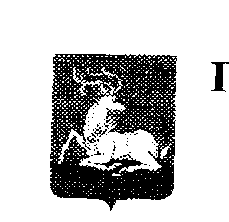 УПРАВЛЕНИЕ ОБРАЗОВАНИЯАдминистрации Одинцовского муниципального районаП Р И К А З    24. 09. 2015г. № 1748г. Одинцово   О проведении семинара-тренингадля одаренных детей 9-11 классов по немецкому языку	В целях  развития творческих способностей обучающихся, углубления знаний, подготовки к участию в муниципальном и региональном этапах всероссийской олимпиады школьников по немецкому языку 	ПРИКАЗЫВАЮ:	1. Организовать и провести семинар-тренинг для одаренных детей 9-11 классов по подготовке к участию в муниципальном и региональном этапах всероссийской олимпиады школьников по немецкому языку с 05 октября по 10 октября 2015 года  по плану-расписанию семинара-тренинга (приложение №1) на базе МБОУ Одинцовской сош №12 (по согласованию с руководителем общеобразовательного учреждения).	2. Утвердить лектором на основании договора (приложение №2) учителя немецкого языка МБОУ Одинцовской сош №12 Щенникову Любовь Петровну (по согласованию с руководителем общеобразовательного учреждения).	3.Утвердить список обучающихся  – участников семинара-тренинга (приложение №3).4.Утвердить смету расходов на проведение семинаров-тренингов (приложение №4).5.Директору УМЦ «Развитие образования» (О.А.Артамонова)                                                        обеспечить финансирование расходов по выплате заработной платы лектора в соответствии со сметой расходов.6. Контроль за исполнением  приказа возложить на  О.А.Артамонову,                                                              директора УМЦ «Развитие образования».Начальник Управления образования                  О.И. Ляпистова                 Приложение №1к приказу Управления образованияот ______09. 2015г. №______УтверждаюДиректор УМЦ «Развитие образования»О.А.Артамонова       ___________________________2015 годаПрограмма семинара-тренингадля обучающихся 9-11 классов по немецкому языку 2015-2016 учебный год Приложение №3к приказу Управления образованияот____.09. 2015г. №_____ СПИСОКобучающихся – участников семинара-тренинга по немецкому языку9-11 классДиректор УМЦ «Развитие образования»                                О.А.Артамонова                                                               ДатаСодержаниеПреподаватель05.10.2015Синонимы глаголов. Тренинг: выполнение тестовых и практических заданийФразовые глаголы. Тренинг: выполнение тестовых и практических заданийЩенникова Л.П.06.10.2015Употребление видовременных форм глаголов Тренинг: выполнение тестовых и практических заданийОбразование множественного числа в немецком. Тренинг: выполнение тестовых и практических заданийЩенникова Л.П.07.10.2015Образование  женского рода. Тренинг: выполнение тестовых и практических заданийБеседа по разговорным темам. Тренинг: выполнение тестовых и практических заданийЩенникова Л.П.08.10.2015Беседа по разговорным темам. Тренинг: выполнение тестовых и практических заданийЧислительные, пропорции, наречии и их место в предложении. Тренинг: выполнение тестовых и практических заданийЩенникова Л.П.09.10.2015Решение кроссвордов. Тренинг: выполнение тестовых и практических заданийСинонимы существительных и прилагательных.  Тренинг: выполнение тестовых и практических заданийЩенникова Л.П.10.10.2015Итоговое занятие. Тренинг: выполнение тестовых и практических заданий.Щенникова Л.П.ФИОКлассОУПримечаниеБеличенко Ксения11МБОУ Одинцовская сош №3Призер  олимпиады 2014г.Володина Вероника 10МБОУ Зареченская сошПризер олимпиады 2013г.Гайворонский Антон 11МБОУ Одинцовская гимназия № 4 Участник  олимпиады 2014г.Шепеленко Дарья10МБОУ Одинцовская гимназия № 4Участник  олимпиады 2014г.Зорина Алена 9МБОУ Одинцовская сош № 12Участник  олимпиады 2014гКотова Анастасия    10МБОУ Одинцовская сош № 12Победитель олимпиады 2013г.Нестерова  Александра10МБОУ Одинцовская сош №3Участник  олимпиады 2014г.Константинова Дарья9МБОУ Одинцовская сош №3Участник  олимпиады 2014г.Лупу Алла9МБОУ Одинцовская сош №3Участник  олимпиады 2014г.